ZGODA RODZICÓW / OPIEKUNÓW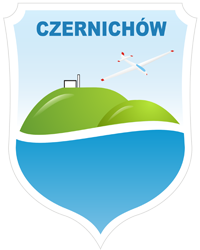 ……………………………………………………..	Imię i nazwisko ojca/ matki lub opiekunaWyrażam zgodę na udział mojego dziecka  w  zajęciach sportowych „Feriada CUP w Piłce Nożnej
LKS Magórka/LKS Żar”: ……………………………………………………………………………………………………………Imię i nazwisko dziecka/wiek……………………………………………………………………………………………………………Pesel dziecka*Termin: Piątek, 02.02. 2024 r.PlanRozpoczęcie zajęć 16.30    ZSP Czernichów
(szczegóły w harmonogramie)Wymagany jest ubiór sportowy, obuwie z białą podeszwą.	Oświadczam jednocześnie, że moje dziecko nie ma żadnych przeciwwskazań zdrowotnych oraz objawów świadczących o chorobie.
 W razie zaistniałej potrzeby wyrażam zgodę na hospitalizację oraz zabiegi medyczne ratujące życie i zdrowie mojego dziecka. Biorę odpowiedzialność za bezpieczne dojście  mojego dziecka na miejsce zbiórki i powrót po zakończeniu wydarzenia.
W trakcie prowadzonych zajęć  organizator nie ponosi odpowiedzialności za rzeczy dziecka.Wyrażam zgodę na publikację wizerunku mojego dziecka (np. strona internetowa oraz Facebook-owa Gminy Czernichów)*niepotrzebne skreślić